SHAILA 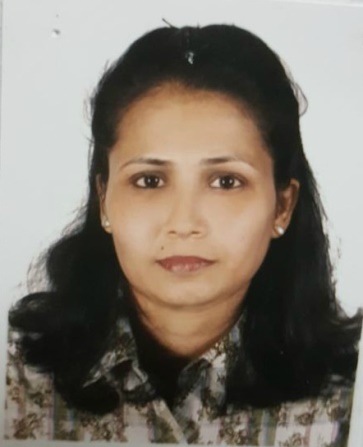 E-mail: shaila.147841@2freemail.com Dubai, UAECAREER OBJECTIVE:Seeking a position to utilize my skills and abilities in the Medical Industry. An industry that offers professional growth while being resourceful, innovative and flexible as well as contributing to the success and goodwill of the organization.MAJOR STRENGTHS:Very hardworkingExcellent team skillsGood communication skillsEDUCATIONAL QUALIFICATION:Assistant Nursing, KMC Hospital Mangalore, IndiaHigher Secondary Certificate from Central Board of Secondary Education. – Milagres College, Kallianpur, Karnataka, India.Secondary School Certificate from Central Board of Secondary Education. – Milagres College, Kallianpur, Karnataka, India.WORK EXPERIENCE:Mitra Hospital, Udupi, Karnataka, IndiaWorked in Emergency ward, Trauma centre and OPD and in all wards (1994-1996)Belhoul Hospital, Satwa, U.A.E.Handling Geriatric Patients (1997-2000)Dubai Hospital, U.A.E.Worked as a private nurse in I.C.I. (2001)PROCEDURAL EXPERIENCE:During my in-service period I have done/assisted routine and emergency procedures including:Routine and Surgical wound dressingIV cannulations, Ryles tube insertions and CatheterizationsVital signs recordingCare of patients on ventilatorsNebulizer, steam inhalerHOBBIES:CookingBakingSingingGardeningPERSONAL PROFILE:Date of Birth: 4 February, 1972Nationality: IndianHometown: Mangalore, IndiaLanguages known: English, Hindi, Konkani, Tulu, Malayalam and KannadaVisa status: Husband’s visaDeclarationI hereby declare that the above information is true to the best of my knowledge.Place: Dubai – UAESincerely,Shaila 